                REPUBLIKA HRVATSKA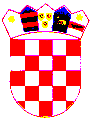   SPLITSKO-DALMATINSKA ŽUPANIJA                          GRAD OMIŠ                  GRADONAČELNIKKLASA: 604-01/21-01/02 URBROJ: 2155/01-02-21-03    Omiš, 14. prosinca 2021. g.Na temelju odredbi  čl. 39 Statuta Grada Omiša (Službeni glasnik Grada Omiša  br. 4/09, 9/10, 2/13, 10/13, 1/18, 8/18 i 2/21) i čl. 8. Pravila o dodjeli novčanih potpora učenicima i studentima slabijeg imovnog stanja ili s posebnim potrebama s područja Grada Omiša pod KLASA: 604-01/21-01/02, URBROJ: 2155/01-02-21-01 od 28. listopada 2021.g., u predmetu dodjele potpora učenicima i studentima, gradonačelnik Grada Omiša dana 14. prosinca 2021. godine donosi              Z A K L J U Č A KNovčane potpore učenicima i studentima s područja Grada Omiša za školsku/akademsku godinu 2021./2022. na temelju liste prvenstva dodjeljuju se :učenicima: Antea Kaćunko, Mariana Bakula, Marija Lozančić, Ivana Lasić, Matea Lasić, Antonio Lozančić, Žana Medvidović, Iva Ljubičić, Ivan Šarolić, Roko Miličević, Bepo Ćurlin, Nina Tadinac, Lino Tičinović, Jakov Kujundžić, Dominik Vukelja, Antonia Kvesić, Anđela Šarolić, Ivana Kekez, Roko Velić, Viktoria Velić, Luka Šarić, Duje Vrkić, Sara Vrkić, Ivan Vuković, Roko Šolić, Elena Kalajžićstudentima: Danijela Smoljanović, Kristina Radovčić, Marina Milićević, Marija Kaćunko, Suzana Lasić, Mirjo Stanić Lučin, Frane Petričević, Vana Petričević, Ena Bajić, Vlatka Pavić, Petar Šolić, Antea Simunić, Nina TomićUtvrđuje se da Roko Simunić, Milica Šarolić i Nikola Simunić ostvaruju Državnu stipendijuUtvrđuje se da u skupini učenika Ana Ćurlin ostvaruje novčanu nagradu Grada OmišaUtvrđuje se da u skupini studenata Sara Ana Stanić Lučin i Mateo Raboteg ostvaruju novčanu nagradu Grada OmišaUtvrđuje se da u skupini učenika Anđela Jurkić ne ispunjava uvjete utvrđene natječajem.Utvrđuje se da u skupini studenata Maja Jurkić, Antonio Pupačić, Tomislav Novaković, Doris Medić, Anamarija Marasović, Martina Jurčević i Darinka Vukasović ne ispunjavaju uvjete utvrđene natječajem.Nalaže se Odsjeku za proračun i računovodstvo Grada Omiša da na teret odgovarajuće pozicije proračuna Grada Omiša (R0188 kto 37219) izvršava pojedinačne mjesečne isplate potpora osobama iz t. 1. ovog Zaključka na način da svakom učeniku za vrijeme od 1. rujna 2021. do 30. lipnja 2022. isplaćuje po *500,00 kn, odnosno svakom studentu za vrijeme od 1. listopada 2021. do 30. rujna 2022. isplaćuje po *700,00 kn mjesečno.Pozivaju se korisnici potpora da tijekom vremena za koje su im potpore dodijeljene pravodobno izvijeste uplatitelja o promjeni činjenica koje su im bile bitne za dodjelu potpore.  Protiv ovog Zaključka može se podnijeti prigovor s obrazloženjem gradonačelniku Grada Omiša na adresu: GRAD OMIŠ, Trg kralja Tomislava 5/I, 21310 Omiš, u roku od 8 dana od dana objave istog na službenim mrežnim stranicama Grada Omiša.             GRADONAČELNIK                                                       Ivo Tomasović, dipl.oec., v.r.DOSTAVITI: Službene mrežne stranice Grada Omiša, www.omis.hr Službene facebook stranice Grada Omiša, www.facebook.com/officialomis/Oglasna ploča Grada OmišaPismohrana /04/ 